АДМИНИСТРАЦИЯ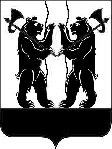 ЯРОСЛАВСКОГО МУНИЦИПАЛЬНОГО РАЙОНАПОСТАНОВЛЕНИЕ11.09.2019                                                                                                                            № 1692О внесении изменений в постановление Администрации ЯМР от 01.08.2019 № 1390          «Об утверждении перечня должностей муниципальной службы с высоким риском коррупционных проявлений          в Администрации ЯМР»В связи со структурными и  кадровыми изменениями, Администрация района п о с т а н о в л я е т:1. Внести следующие изменения в перечень должностей муниципальной службы с высоким риском коррупционных проявлений в Администрации Ярославского муниципального района, утвержденный постановлением Администрации Ярославского муниципального района от 01.08.2019 № 1390:1.1. в разделе 4:- пункт 4.2.1. читать в новой редакции:«4.2.1. начальник отдела – главный бухгалтер»;- дополнить пункт 4.2 подпунктом 4.2.1.1. следующего содержания:«4.2.1.1. ведущий специалист».2. Опубликовать постановление в газете «Ярославский агрокурьер».3. Постановление вступает в силу со дня официального опубликования.Глава Ярославскогомуниципального района                                                                 Н.В. Золотников